附图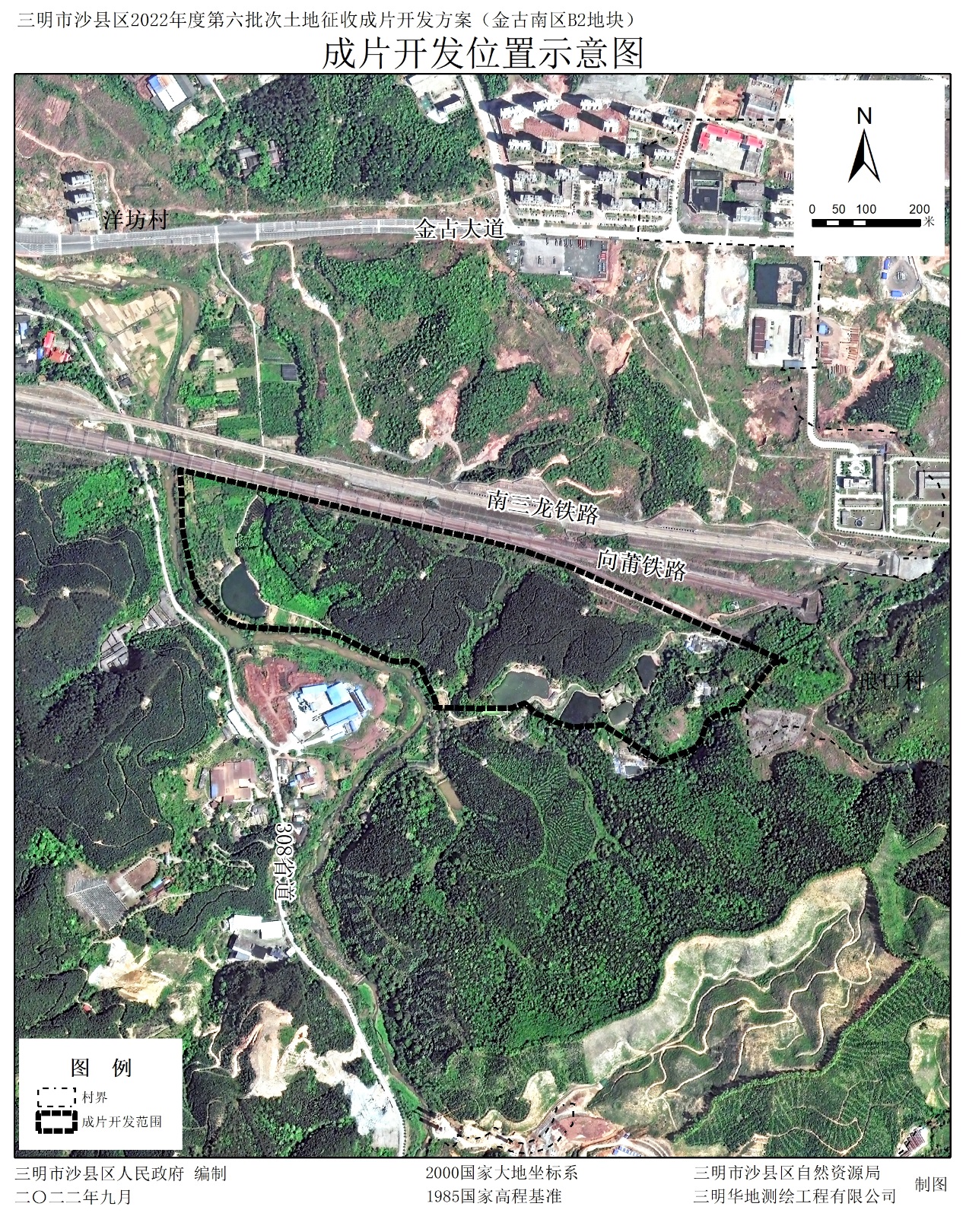 